Not 1: Bitirme Projesin dersinin alındığı dönemin Ekle-Sil tarihi sonuna kadar öğrenci tarafından Enstitüye teslim edilmelidir.Not 2: Bitirme Projesi konusu girişi Enstitü Öğrenci Bilgi Sistemine danışman tarafından yapılmalı ve onaylanmalıdır.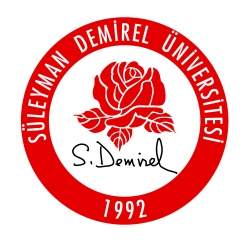 T.C.SÜLEYMAN DEMİREL ÜNİVERSİTESİEĞİTİM BİLİMLERİ ENSTİTÜSÜ…………….. ANABİLİM DALI BAŞKANLIĞIBİTİRME PROJESİ KONU BELİRLEME FORMU    FORM YL-20 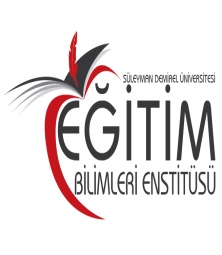 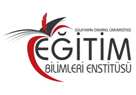 Tarih:I - ÖĞRENCİ BİLGİLERİ / STUDENT INFORMATIONI - ÖĞRENCİ BİLGİLERİ / STUDENT INFORMATIONAd Soyad NumaraAnabilim Dalı Programı  Eğitim Teknolojileri II. Öğretim Tezsiz Yüksek Lisans ProgramıDanışmanı II – BİTİRME PROJESİ BİLGİLERİ II – BİTİRME PROJESİ BİLGİLERİ II – BİTİRME PROJESİ BİLGİLERİ II – BİTİRME PROJESİ BİLGİLERİ Türkçe Bitirme Projesi Başlığı:Türkçe Bitirme Projesi Başlığı:Türkçe Bitirme Projesi Başlığı:Türkçe Bitirme Projesi Başlığı:İngilizce Bitirme Projesi Başlığı:İngilizce Bitirme Projesi Başlığı:İngilizce Bitirme Projesi Başlığı:İngilizce Bitirme Projesi Başlığı:Unvan Ad SOYAD / Title Name SURNAMETarih / Dateİmza / SignatureÖğrenciDanışman